Centro StudiConsiglio Nazionale IngegneriMONITORAGGIO SUI BANDI DI PROGETTAZIONEApplicazione del D.M.143/2013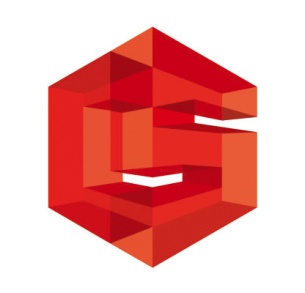 (d.81.2013)Roma, 3 marzo 2014Analisi dei bandi per servizi di ingegneria (esclusa esecuzione) pubblicati nel mese di febbraio 2014: APPLICAZIONE DEL D.M.143/2013Il 21 dicembre 2013 è entrato in vigore il decreto del Ministero della Giustizia n.143 del 31.10.2013 "Regolamento recante determinazione dei corrispettivi da porre a base di gara nelle procedure di affidamento di contratti pubblici dei servizi relativi all'architettura ed all'ingegneria" in cui sono stati fissati i parametri per la determinazione del corrispettivo da porre a base di gara nelle procedure di affidamento di contratti pubblici dei servizi relativi all'architettura e all'ingegneria.Da quella data, dunque, tutti i bandi di gara per servizi di ingegneria devono fare riferimento al decreto citato per fissare l'importo a base d'asta.Eppure tra i 175 bandi pubblicati nel mese di gennaio per servizi di ingegneria esclusa l'esecuzione, solo 38 fanno riferimento al DM.143/2013 (pari al 21,7%).Solo in 4 di questi 38 bandi, era tuttavia allegato lo schema di calcolo del corrispettivo. In una di queste 4 gare, nonostante il riferimento al DM. 143/2013, l'importo a base d'asta è stato calcolato, facendo riferimento al DM. 4/4/2001 perché ritenuto, erroneamente, più economico.In altri 34 bandi l'importo è stato determinato facendo riferimento ad altre norme (DM 4/4/2001, L.143/49, Dpr 207/2010), risultando quindi illeggittimi. Nei restanti 103 bandi, non è invece specificato in che modo è stato determinato l'importo a base d'asta.Va precisato che tra questi 103 bandi, 31 casi riguardano il settore dell'informatica e delle telecomunicazioni, mentre in ulteriori 37 casi si tratta di incarichi di collaborazione o consulenza (in 11 casi viene affidato l'incarico di Responsabile del Servizio Prevenzione e Protezione - RSPP)Fig.1	Indicazione del riferimento normativo con cui è stato determinato l'importo a base d'asta nei bandi di gara per servizi di ingegneria (esclusa esecuzione) pubblicati nel mese di febbraio 2014Fonte: Elaborazione Centro studi CNI su dati Infordat/CNI, 2014